3GPP TSG-SA5 Meeting #131e 	S5-203214e-meeting 25th May-3rd June 2020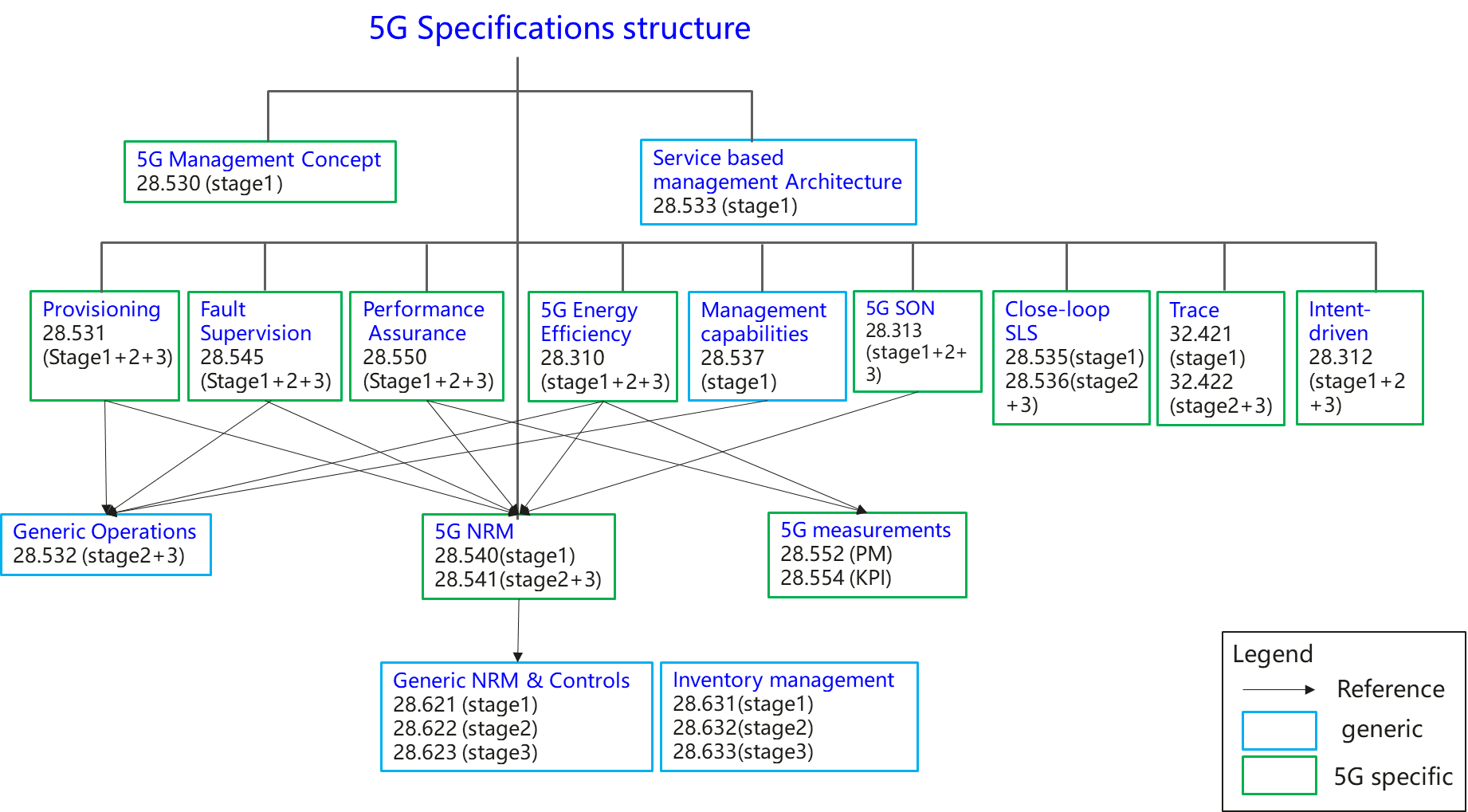 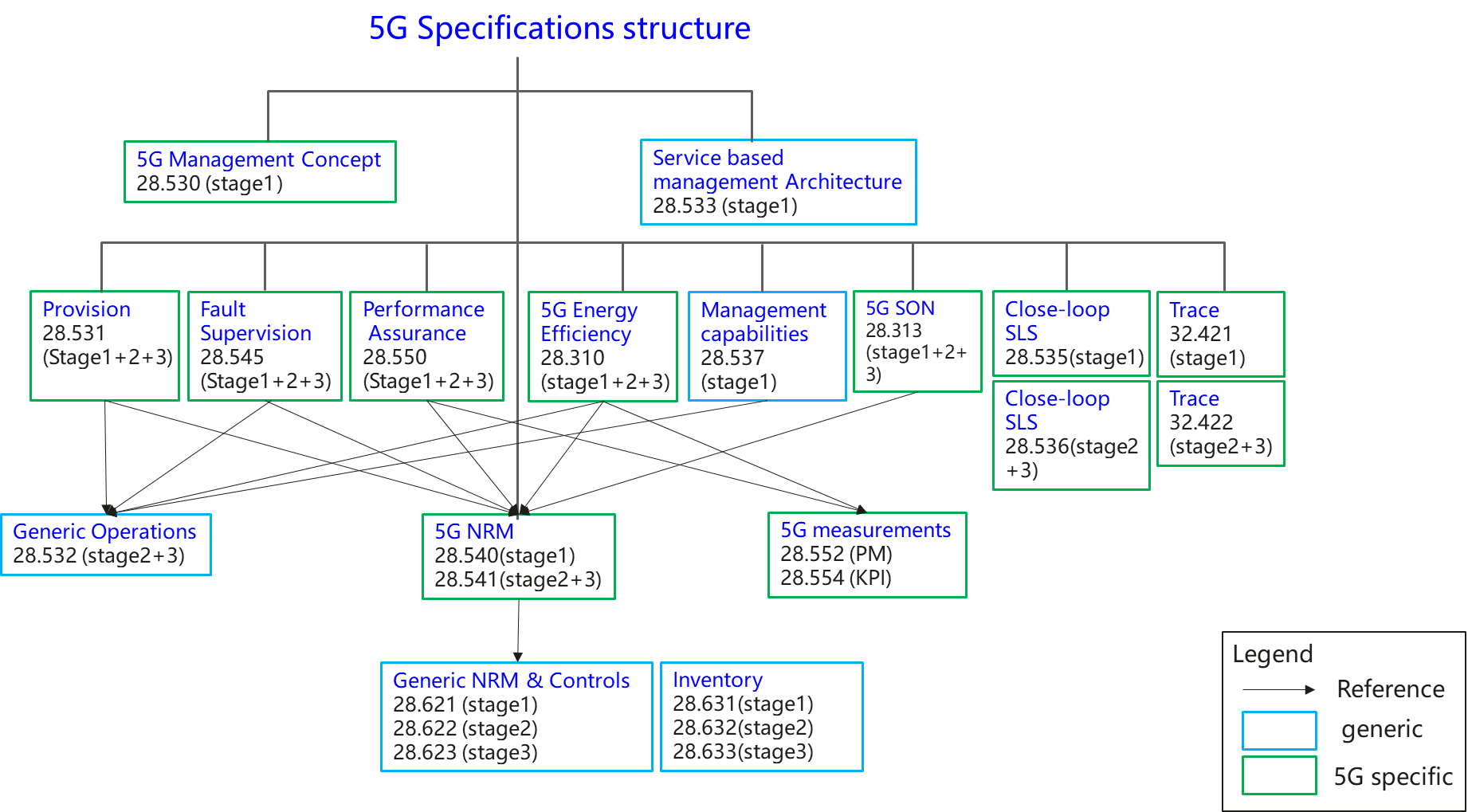 1	ScopeThe present document gives an overview about 3GPP's management capabilities and related functionality. 
This document is intended to be a guide into the world of 3GPP management specifications, enabling also non-subject matter experts to gain an understanding about 3GPP's management solutions.2	ReferencesThe following documents contain provisions which, through reference in this text, constitute provisions of the present document.-	References are either specific (identified by date of publication, edition number, version number, etc.) or non-specific.-	For a specific reference, subsequent revisions do not apply.-	For a non-specific reference, the latest version applies. In the case of a reference to a 3GPP document (including a GSM document), a non-specific reference implicitly refers to the latest version of that document in the same Release as the present document.[1]	3GPP TR 21.905: "Vocabulary for 3GPP Specifications".[2]	3GPP TS 32.150: "Telecommunication management; Integration Reference Point (IRP) Concept and definitions".[3]	3GPP TS 32.101: "Telecommunication management; Principles and high level requirements".[4]	3GPP TS 28.624: "Telecommunication management; State management data definition Integration Reference Point (IRP); Requirements".[5]	3GPP TS 28.625: "Telecommunication management; State management data definition Integration Reference Point (IRP); Information Service (IS)".[6]	3GPP TS 28.626: "Telecommunication management; State management data definition Integration Reference Point (IRP); Solution Set (SS) definitions". [7]	3GPP TS 32.601: "Telecommunication management; Configuration Management (CM); Basic CM Integration Reference Point (IRP); Requirements".[8]	3GPP TS 32.602: "Telecommunication management; Configuration Management (CM); Basic CM Integration Reference Point (IRP); Information Service (IS)".[9]	3GPP TS 32.603: "Telecommunication management; Configuration Management (CM); Basic CM Integration Reference Point (IRP); Common Object Request Broker Architecture (CORBA) Solution Set (SS)". [10]	3GPP TS 28.621: "Telecommunication management; Generic Network Resource Model (NRM) Integration Reference Point (IRP); Requirements".[11]	3GPP TS 28.622: "Telecommunication management; Generic Network Resource Model (NRM) Integration Reference Point (IRP); Information Service (IS)".[12]	3GPP TS 28.623: "Telecommunication management; Generic Network Resource Model (NRM) Integration Reference Point (IRP); Solution Set (SS) definitions".[13]	 Void[14]	 Void[15]	3GPP TS 32.153: "Telecommunication management; Integration Reference Point (IRP) technology specific templates, rules and guidelines".[16]	3GPP TS 32.154: "Telecommunication management; Backward and Forward Compatibility (BFC); Concept and definitions".[17]	3GPP TS 32.155: "Telecommunication management; Requirements template".[18]	3GPP TS 32.156: "Telecommunication management; Fixed Mobile Convergence (FMC) model repertoire".[19]	3GPP TS 32.157: "Telecommunication management; Integration Reference Point (IRP) Information Service (IS) template". [20]	3GPP TS 32.102: "Telecommunication management; Architecture".[21]	3GPP TS 32.107: "Telecommunication management; Fixed Mobile Convergence (FMC) Federated Network Information Model (FNIM)".[22]	3GPP TS 32.111-1: "Telecommunication management; Fault Management; Part 1: 3G fault management requirements".[23]	3GPP TS 32.140: "Telecommunication management; Subscription Management (SuM) requirements".[24]	3GPP TS 32.141: "Telecommunication management; Subscription Management (SuM) architecture". [25]	3GPP TS 32.300: "Telecommunication management; Configuration Management (CM); Name convention for Managed Objects".[26]	3GPP TS 32.401: "Telecommunication management; Performance Management (PM); Concept and requirements".[27]	3GPP TS 32.500: "Telecommunication management; Self-Organizing Networks (SON); Concepts and requirements".[28]	3GPP TS 32.511: "Telecommunication management; Automatic Neighbour Relation (ANR) management; Concepts and requirements". [29]	3GPP TS 32.521: "Telecommunication management; Self-Organizing Networks (SON) Policy Network Resource Model (NRM) Integration Reference Point (IRP); Requirements".[30]	3GPP TS 32.541: "Telecommunication management; Self-Organizing Networks (SON); Self-healing concepts and requirements".[31]	3GPP TS 32.551: "Telecommunication management; Energy Saving Management (ESM); Concepts and requirements".[32]	3GPP TS 32.600: "Telecommunication management; Configuration Management (CM); Concept and high-level requirements".[33]	3GPP TR 32.854: "Telecommunication management; Fixed Mobile Convergence (FMC) 3GPP / TM Forum concrete model relationships and use cases". [34]	3GPP TS 28.620: "Telecommunication management; Fixed Mobile Convergence (FMC) Federated Network Information Model (FNIM) Umbrella Information Model (UIM)". [35]	3GPP TS 28.627: "Telecommunication management; Self-Organizing Networks (SON) Policy Network Resource Model (NRM) Integration Reference Point (IRP); Requirements". [36]	3GPP TS 32.501: "Telecommunication management; Self-configuration of network elements; Concepts and requirements".[37]	3GPP TS 32.421: "Telecommunication management; Subscriber and equipment trace; Trace concepts and requirements".[38]	3GPP TS 32.441: "Telecommunication management; Trace Management Integration Reference Point (IRP); Requirements". CR-Form-v12.0CR-Form-v12.0CR-Form-v12.0CR-Form-v12.0CR-Form-v12.0CR-Form-v12.0CR-Form-v12.0CR-Form-v12.0CR-Form-v12.0CHANGE REQUESTCHANGE REQUESTCHANGE REQUESTCHANGE REQUESTCHANGE REQUESTCHANGE REQUESTCHANGE REQUESTCHANGE REQUESTCHANGE REQUEST32.103CR0018revCurrent version:15.0.0For HELP on using this form: comprehensive instructions can be found at 
http://www.3gpp.org/Change-Requests.For HELP on using this form: comprehensive instructions can be found at 
http://www.3gpp.org/Change-Requests.For HELP on using this form: comprehensive instructions can be found at 
http://www.3gpp.org/Change-Requests.For HELP on using this form: comprehensive instructions can be found at 
http://www.3gpp.org/Change-Requests.For HELP on using this form: comprehensive instructions can be found at 
http://www.3gpp.org/Change-Requests.For HELP on using this form: comprehensive instructions can be found at 
http://www.3gpp.org/Change-Requests.For HELP on using this form: comprehensive instructions can be found at 
http://www.3gpp.org/Change-Requests.For HELP on using this form: comprehensive instructions can be found at 
http://www.3gpp.org/Change-Requests.For HELP on using this form: comprehensive instructions can be found at 
http://www.3gpp.org/Change-Requests.Proposed change affects:UICC appsMERadio Access NetworkXCore NetworkXTitle:	Add 5G specification informationAdd 5G specification informationAdd 5G specification informationAdd 5G specification informationAdd 5G specification informationAdd 5G specification informationAdd 5G specification informationAdd 5G specification informationAdd 5G specification informationAdd 5G specification informationSource to WG:HuaweiHuaweiHuaweiHuaweiHuaweiHuaweiHuaweiHuaweiHuaweiHuaweiSource to TSG:S5S5S5S5S5S5S5S5S5S5Work item code:TEI15TEI15TEI15TEI15TEI15Date:Date:Date:May.15,2020Category:FRelease:Release:Release:Rel-16Use one of the following categories:
F  (correction)
A  (mirror corresponding to a change in an earlier release)
B  (addition of feature), 
C  (functional modification of feature)
D  (editorial modification)Detailed explanations of the above categories can
be found in 3GPP TR 21.900.Use one of the following categories:
F  (correction)
A  (mirror corresponding to a change in an earlier release)
B  (addition of feature), 
C  (functional modification of feature)
D  (editorial modification)Detailed explanations of the above categories can
be found in 3GPP TR 21.900.Use one of the following categories:
F  (correction)
A  (mirror corresponding to a change in an earlier release)
B  (addition of feature), 
C  (functional modification of feature)
D  (editorial modification)Detailed explanations of the above categories can
be found in 3GPP TR 21.900.Use one of the following categories:
F  (correction)
A  (mirror corresponding to a change in an earlier release)
B  (addition of feature), 
C  (functional modification of feature)
D  (editorial modification)Detailed explanations of the above categories can
be found in 3GPP TR 21.900.Use one of the following categories:
F  (correction)
A  (mirror corresponding to a change in an earlier release)
B  (addition of feature), 
C  (functional modification of feature)
D  (editorial modification)Detailed explanations of the above categories can
be found in 3GPP TR 21.900.Use one of the following categories:
F  (correction)
A  (mirror corresponding to a change in an earlier release)
B  (addition of feature), 
C  (functional modification of feature)
D  (editorial modification)Detailed explanations of the above categories can
be found in 3GPP TR 21.900.Use one of the following categories:
F  (correction)
A  (mirror corresponding to a change in an earlier release)
B  (addition of feature), 
C  (functional modification of feature)
D  (editorial modification)Detailed explanations of the above categories can
be found in 3GPP TR 21.900.Use one of the following categories:
F  (correction)
A  (mirror corresponding to a change in an earlier release)
B  (addition of feature), 
C  (functional modification of feature)
D  (editorial modification)Detailed explanations of the above categories can
be found in 3GPP TR 21.900.Use one of the following releases:
Rel-8	(Release 8)
Rel-9	(Release 9)
Rel-10	(Release 10)
Rel-11	(Release 11)
Rel-12	(Release 12)
Rel-13	(Release 13)
Rel-14	(Release 14)
Rel-15	(Release 15)
Rel-16	(Release 16)Use one of the following releases:
Rel-8	(Release 8)
Rel-9	(Release 9)
Rel-10	(Release 10)
Rel-11	(Release 11)
Rel-12	(Release 12)
Rel-13	(Release 13)
Rel-14	(Release 14)
Rel-15	(Release 15)
Rel-16	(Release 16)Reason for change:Reason for change:The collection of 5G specification information is missing in the specification.The collection of 5G specification information is missing in the specification.The collection of 5G specification information is missing in the specification.The collection of 5G specification information is missing in the specification.The collection of 5G specification information is missing in the specification.The collection of 5G specification information is missing in the specification.The collection of 5G specification information is missing in the specification.The collection of 5G specification information is missing in the specification.The collection of 5G specification information is missing in the specification.Summary of change:Summary of change:Add the 5G specification informationAdd the 5G specification informationAdd the 5G specification informationAdd the 5G specification informationAdd the 5G specification informationAdd the 5G specification informationAdd the 5G specification informationAdd the 5G specification informationAdd the 5G specification informationConsequences if not approved:Consequences if not approved:The collection of 5G specification information is missingThe collection of 5G specification information is missingThe collection of 5G specification information is missingThe collection of 5G specification information is missingThe collection of 5G specification information is missingThe collection of 5G specification information is missingThe collection of 5G specification information is missingThe collection of 5G specification information is missingThe collection of 5G specification information is missingClauses affected:Clauses affected:X (new)X (new)X (new)X (new)X (new)X (new)X (new)X (new)X (new)YNOther specsOther specsX Other core specifications	 Other core specifications	 Other core specifications	 Other core specifications	TS/TR ... CR ... TS/TR ... CR ... TS/TR ... CR ... affected:affected:X Test specifications Test specifications Test specifications Test specificationsTS/TR ... CR ... TS/TR ... CR ... TS/TR ... CR ... (show related CRs)(show related CRs)X O&M Specifications O&M Specifications O&M Specifications O&M SpecificationsTS/TR ... CR ... TS/TR ... CR ... TS/TR ... CR ... Other comments:Other comments:This CR's revision history:This CR's revision history:2nd Change3rd Change